Hierbij bied ik u de nota naar aanleiding van het verslag inzake het bovenvermelde voorstel alsmede een nota van wijziging aan. 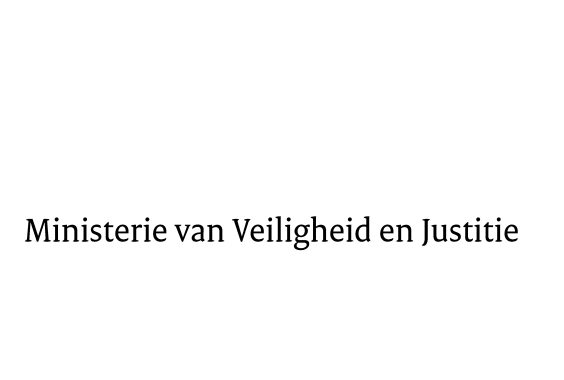 > Retouradres Postbus 20301 2500 EH  Den Haag> Retouradres Postbus 20301 2500 EH  Den HaagAan de Voorzitter van de Tweede Kamer der Staten-GeneraalPostbus 200182500 EA  DEN HAAGAan de Voorzitter van de Tweede Kamer der Staten-GeneraalPostbus 200182500 EA  DEN HAAGDatum20 juni 2016OnderwerpVoorstel van wet aanvulling van Boek 7 van het Burgerlijk Wetboek met de nieuwe afdelingen 7.2a.2 en 7.2b.1 en 2 en een nieuwe titel 7.2c (Consumentenkredietovereenkomsten, goederenkrediet en geldlening) (34 442)Directie Wetgeving en Juridische ZakenSector PrivaatrechtTurfmarkt 1472511 DP  Den HaagPostbus 203012500 EH  Den Haagwww.rijksoverheid.nl/venjOns kenmerk773780Bij beantwoording de datum en ons kenmerk vermelden. Wilt u slechts één zaak in uw brief behandelen.De Minister van Veiligheid en Justitie,G.A. van der Steur